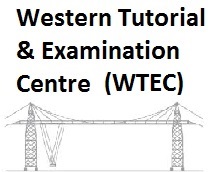 COURSE APPLICATION FORM
If you do not receive an acknowledgement within 5 working days, please contact us
Please complete all relevant sections of this application form. If you are applying for a short course (business focussed, or wellness and mind, or other evening lectures and meetings), you will not need to complete everything. All details that you provide are treated in confidence, and the information is securely stored in accordance with our Data Protection Policy (available on request).General Information (all courses)If you are a British citizen, please ignore thenext 3 questionsOverseas students:Please note that we cannot apply for tier 4 sponsorship, so it is important that you have a suitable visa or leave to remain in the UKIn order that we are aware of any particular educational/health or other issues you may have that could require special consideration, please delete as appropriate from this list.If you answered ‘yes’ to any of the statements above, please give further details here. Please also tell us about anything else that you feel we need to know, to help make your time with us a success.Your Previous / Current Education (only for GCSE / A-level courses)Please list your educational qualifications (for example, GCSEs, A Levels, BTECs, Access etcQualifications from the above (including subject and awarding body, grades and/or predicted grades)Qualifications (including subject and awarding body, grades and/or predicted grades)Reference Details (only for GCSE / A-level courses)We may need to ask your current / most recent school / college / institution for a reference. Please provide their contact details below. All references are treated in confidence.Additional InformationPlease tell us a bit about yourself and your reasons for wanting to take the course – thank you. This should help us tailor courses to your needs, so include anything you consider to be relevant.I declare to the best of my knowledge the information I have given is a true and correct record and I give my consent for you to process this in accordance with the Data Protection Act 1998. Please tickWhen complete, please email or post this application form to:principal@westerntutorialcollege.co.ukWestern Tutorial & Exam Centre, 1st and 2nd floors, Bridge Street, Newport, NP20 4ANWe do hope that you are able to study with us, and look forward to welcoming you soon-- your bridge to success --Date of Application:Course applied for, and subjects:A-level / GCSE / otherCourse name or subject(s)When do you hope to begin your course of study?September 20     / January 20Another date (please specify)Date of birth:First name(s) and title:Mr / Miss / Ms / Mrs / OtherLast name:Home address:Country:Postcode/Zip:Email:Home phone number:Mobile phone number:Names of parents/guardians (if under 18):Contact number(s) for parents/guardians: Nationality:Usual country of residence:Do you have a visa or leave to remain in the UK?If you have a visa, when does it expire?Visual impairmentYes / NoHeart conditionYes / NoDiabetesYes / NoDyslexiaYes / NoHave you had learning support before?Yes / NoDo you have or have you ever had a statement of educational needs?Yes / NoOther learning difficultiesYes / NoDo you carry any routine/prescribed medicines?Yes / NoDo you have any allergies?Yes / NoHearing impairmentYes / NoMobility difficultiesYes / NoEmotional/behavioural difficultiesYes / NoAsthmaYes / NoHave you had extra time or reader or scribe for exams before?Yes / NoSpeech difficultiesYes / NoEpilepsyYes / NoMost recent or current College / School / Other:From:To:Previous College / School / Other (year 9 upwards):From:To:Name / position of contact:School / College / Institution and Address:Telephone:Email:How did you find out about WTEC?Personal enquiryPersonal enquiryYes / NoOur websiteOur websiteYes / NoSchool / CollegeSchool / CollegeYes / NoEmployerEmployerYes / NoOther agency (please specify...........................................................)Other agency (please specify...........................................................)Yes / NoRecommendationRecommendationYes / NoOpen DayOpen DayYes / NoRadioRadioYes / NoMailshotMailshotYes / NoNewspaper/magazineNewspaper/magazineYes / NoPoster/LeafletPoster/LeafletYes / NoExhibitionExhibitionYes / NoDo you have any criminal convictions or pending court cases?Yes / No